Pilier dans le monde de l’immobilier, depuis plus de 45 ans, impliqué dans l’Est depuis plus de 20 ans et gestionnaire chevronné au 5600, depuis les 18 dernières années, Jacques Dupras laisse sa trace, partout où il passe... Impliqué auprès de ses locataires, dans le tissu social, sur les réseaux sociaux, Jacque est un homme disponible, accessible et passionné. Pas stressé, mais stressant, il partage son savoir en tant que mentor, soucieux et intéressé, par les générations montantes. Sensible au bonheur de sa clientèle et de ses pairs, c’est un homme qui sait faire la différence, bien à sa manière et sa recette fonctionne! De par sa propre personne, il fait rayonner les gens qui l’entourent et les aides à s’élever, à prendre leur envol..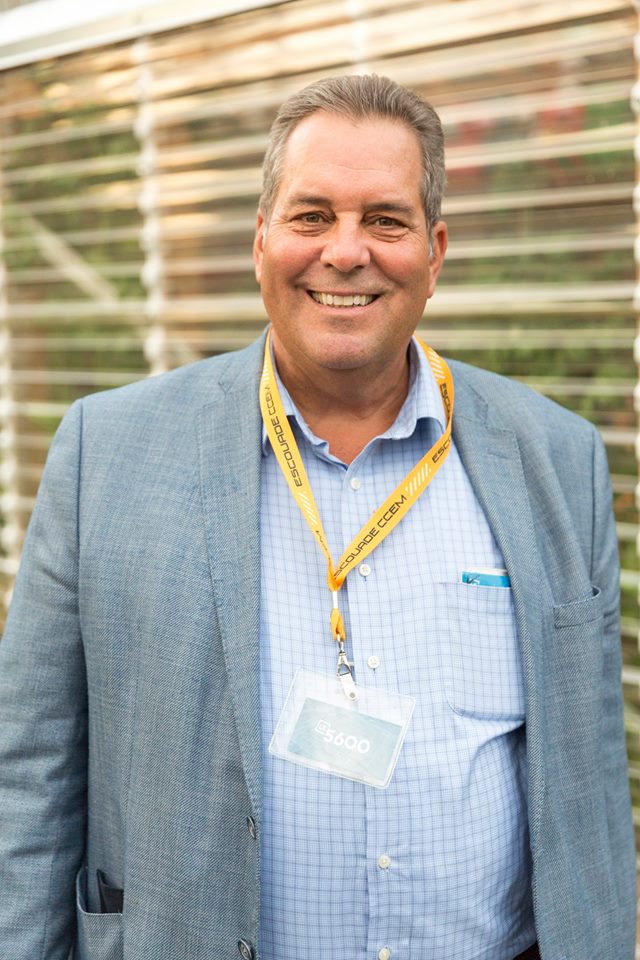 